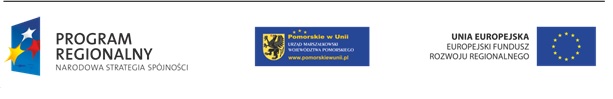 28/05/2015    S101    Państwa członkowskie - Zamówienie publiczne na usługi - Dodatkowe informacje - Procedura otwarta Polska-Chojnice: Usługi architektoniczne, inżynieryjne i planowania2015/S 101-184189Schronisko dla Nieletnich w Chojnicach, ul. Igielska 8, Osoba do kontaktów: Wojciech Ossowski, Chojnice 89-600, POLSKA. Tel.: +48 523972161. Faks: +48 523972258. E-mail: kontakt@sdnchojnice.pl(Suplement do Dziennika Urzędowego Unii Europejskiej, 23.5.2015, 2015/S 99-180134)Przedmiot zamówienia:
CPV:71240000, 71241000, 71242000, 71320000, 71323100
Usługi architektoniczne, inżynieryjne i planowaniaStudia wykonalności, usługi doradcze, analizyPrzygotowanie przedsięwzięcia i projektu, oszacowanie kosztówUsługi inżynieryjne w zakresie projektowaniaUsługi projektowania systemów zasilania energią elektrycznąZamiast: II.2.1) Całkowita wielkość lub zakres:Szacunkowa wartość bez VAT: 65 040,65 PLN.Powinno być: II.2.1) Całkowita wielkość lub zakres:Szacunkowa wartość bez VAT: 78 048,78 PLN.